Bazuar në nenin 69 paragrafi 5 nga Ligji për shërbime mediatike audio dhe audiovizuele („Gazeta zyrtare e Republikës së Maqedonisë”nr. 184/13, 13/14, 44/14, 101/14, 132/14, 142/16, 132/17, 168/18, 248/18 dhe 27/19 dhe „Gazeta zyrtare e Republikës së Maqedonisë së Veriut” nr.42/20 dhe 77/21), Këshilli i Agjencisë në seancën e mbajtur më 04.08.2021, miratoiPLAN PËR NDRYSHIMIN EPLANIT PËR DESTINIMIN DHE SHPËRNDARJEN E KAPACITETEVE TË MULTIPLEKSIT DIXHITAL TOKËSOR TË OPERATORIT PUBLIK PUBLIK TË KOMUNUKIMIT ELELKTRONIK I CILI KA PËR QËLLIM TRANSMETIMIN E SHËRBIMEVE PROGRAMORE TË RADIODIFUZERËVENeni 1Me Planin për destinimin dhe shpërndarjen e kapaciteteve dixhitale të multipleksit tokësor të rrjetit të komunikimit publik që ka për obligim transmetimin e shërbimeve programore („Gazeta zyrtare e Republikës së Maqedonisë” nr.55/15), në nenin 2 pas paragrafit 1 shtohet paragrafi i ri 2, që thirret:„Për gamën e frekuencës 694-790 MHz u zbatua Marrëveshja kornizë Multilaterale,Godolo 2017, lidhur me shtetet anëtare të SEDDIF (SOUTH EASTERN DlGlTAL DlVlDEND lMPLEMENTATlON FORUM) bazuar në Vendimin e Parlamentit Evropian 2017/899 nga 17.05.2017.”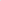 Neni 2Shtojca З zëvendësohet me Shtojcën e re З,që është pjesë plotësuese e këtij plani”.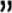 Neni ЗNë nenin 5 paragrafi 1 nga Rregullorja për destinimin dhe shpërndarjen e kapaciteteve dixhitale të multipleksit tercial fjalët: „Republika e Maqedonisë” zëvendësohet me fjalët:„Republika e Maqedonisë së Veriut”.Neni 4Ky Plan për ndryshimin e Planit për destinimin dhe shpërndarjen e kapaciteteve dixhitale të multipleksit tercial fuqizohet ditën e 8-të nga dita e shpalljes në „Gazetën zyrtare të Republikës së Maqedonisë së Veriut”, dhe do të Publikohet pas marrjes së pëlqimit nga Qeveria e Republikës së Maqedonisë së Veriut.-20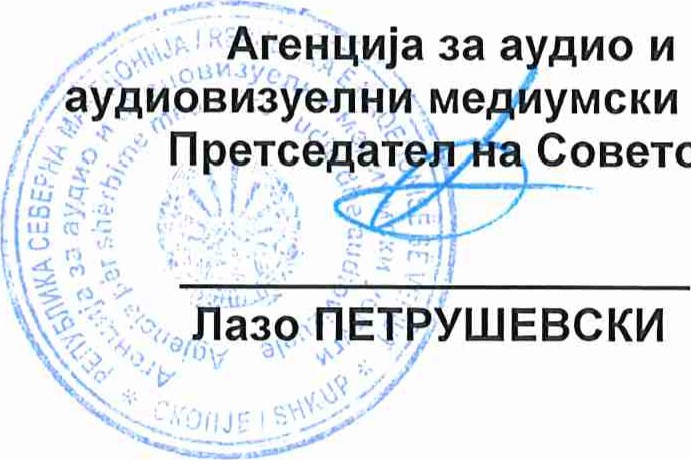 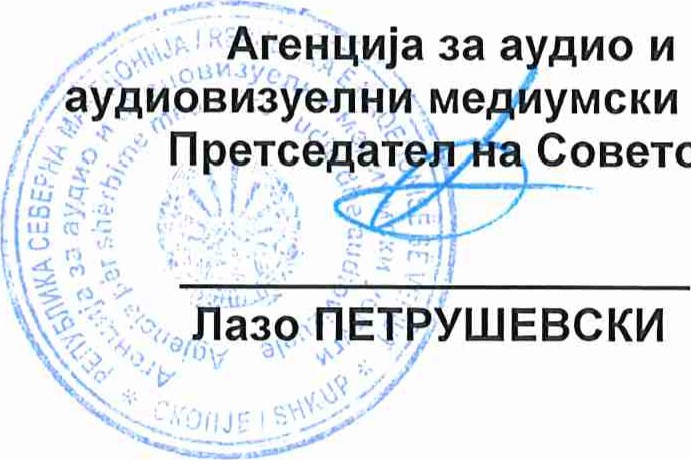 .2021 годинаСкопје1Shtojca З. DISTRIBUIMI I MULTIPLEKSEVE NË RAJONET PËR TRANSMETIMAgjencia për shërbime mediatike audio dhe audiovizuele2ND Transmetuesi MaqedonasND Transmetuesi MaqedonasOPERATORI I RRJETIT TË KOMUNUKIMIT ELEKTRONIKOPERATORI I RRJETIT TË KOMUNUKIMIT ELEKTRONIKShenjëEmri i zonës (rajon)Crn Vrv/ Shkup23453348daCrn Vrv/ Veles23454047D2Stracin24423741D3Тurtel394344Boskija394144Pelister22373842DbМаli Vllaj26364441Stogovo28433521dePopovaShapka27364122